АННОТАЦИЯ К РАБОЧЕЙ ПРОГРАММЕ МАТЕМАТИКА 1 КЛАССПрограмма составлена на основе Федерального государственного образовательного стандарта начального общего образования.УМК «Школа России» Программа составлена на основе «Примерных программ начального общего образования». В 2 ч., М: Просвещение.  «Школа России». Концепция и программы для начальных классов». В 2 ч., М: Просвещение.Авторы: М.И. Моро, Ю.М. Колягин, М.А. Бантова, Г.В. Бельтюкова, С.И. Волкова, С.В. Степанова.Основные цели программы:- математическое развитие младших школьников;- освоение начальных математических знаний;- воспитание критичности мышления, интереса к умственному труду, стремления использовать математические знания в повседневной жизни.Содержание программы представлено следующими разделами: собственно содержание курса математики в начальной школе, планируемые результаты освоения программы, критерии оценивания, тематическое планирование.В соответствии с учебным планом школы на 2019-2020 уч. год на изучение данной программы выделено: 132 ч. (1 кл.).2 КЛАССРабочая программа по математике составлена на основе Федерального государственного образовательного стандарта, примерной образовательной программы начального общего образования, Концепции духовно-нравственного развития и воспитания личности гражданина России, авторской программы М. И. Моро, М. А. Бантовой, Г. В. Бельтюковой, С. И. Волковой, С. В. Степановой, планируемых результатов начального общего образования. Рабочая программа соответствует авторской, однако  в авторской программе на изучение математики во втором классе начальной школы отводится 136 часов, четыре часа в неделю, а при составлении данной программы один час в неделю добавлен из части учебного плана, формируемой участниками образовательного процесса для увеличения количества уроков на повторение и закрепление знаний.  Рабочая программа составлена на 136 часов (34 учебные недели, 4 часа в неделю).                                                                            Цели учебного предмета:развитие образного и логического мышления, воображения, математической речи, формирование предметных умений и навыков, необходимых для успешного решения учебных и практических задач и продолжения образования;освоение основ математических знаний, формирование первоначальных представлений о математике как части общечеловеческой культуры.Задачи учебного предмета:формирование элементов самостоятельной интеллектуальной деятельности на основе овладения несложными математическими методами познания окружающего мира (умения устанавливать, описывать, моделировать и объяснять количественные и пространственными отношениями); развитие основ логического, знако-символического  и алгоритмического мышления;развитие пространственного воображения;развитие математической речи;формирование системы начальных математических знаний и умений их применение для решения учебно-познавательных и  практических задач;формирование умения вести поиск информации и работать с ней;формирование первоначальных представлений о компьютерной грамотности;развитие познавательных способностей;воспитание стремления к расширению математических знаний;формирование критичности мышления;развитие умения аргументировано обосновывать и отстаивать высказанное суждение, оценить и принимать суждение других.Содержание программы представлено следующими разделами: собственно содержание курса математики в начальной школе, распределение учебного материала, распределение количества контрольных, диагностических и  проверочных работ,  планируемые результаты освоения программ, тематическое планирование,  учебно-методическое обеспечение образовательного процесса, материально-техническое обеспечение образовательного процесса.3 КЛАССПрограмма разработана на основе Федерального государственного образовательного стандарта начального  общего  образования,  авторской программы  М.И. Моро, Ю. М. Колягина, М.А. Бантовой, Г. В. Бельтюковой, С. И. Волковой, С. В. Степановой «Математика», утвержденной МО РФ.1.Место дисциплины в структуре основной образовательной программыВ Федеральном базисном учебном плане на изучение математики в третьем классе начальной школы отводится 4 часа в неделю, всего – 136 часов. Основное содержание обучения в  программе представлено крупными блоками. В результате освоения предметного содержания математики у учащихся формируются универсальные учебные действия, навыки и способы познавательной деятельности. Школьники учатся выделять признаки и свойства объектов (прямоугольник, его периметр, площадь и др.), выявлять изменения, происходящие с объектами и устанавливать зависимости между ними; определять с помощью сравнения (сопоставления) их характерные признаки. Учащиеся используют простейшие предметные, знаковые, графические модели, строят и преобразовывают их в соответствии с содержанием задания (задачи).Математическое содержание позволяет развивать и организационные умения и навыки: планировать этапы предстоящей работы, определять последовательность предстоящих действий; осуществлять контроль и оценку их правильности, поиск путей преодоления ошибок.2.Цель изучения дисциплины– развитие образного и логического мышления, воображения; – формирование предметных умений  и навыков, необходимых для успешного решения учебных и практических задач, продолжения образования;– освоение основ математических знаний, формирование первоначальных представлений о математике;– воспитание интереса к математике, стремления использовать математические знания в повседневной жизни.3.Требования к результатам освоения дисциплиныЛичностные: готовность ученика целенаправленно использовать знания в учении и в повседневной жизни для исследования математической сущности предмета и т.д.; способность характеризовать собственные знания по предмету;  формулировать вопросы; устанавливать, какие из предложенных математических задач  могут быть им успешно решены; познавательный интерес  к  математической  науке. Метапредметные: способность анализировать учебную ситуацию с точки зрения математических характеристик;  устанавливать количественные и пространственные отношения объектов окружающего мира; строить алгоритм поиска необходимой информации; определять логику решения практической и учебной задач; моделировать – решать учебные задачи с помощью знаков (символов); планировать, контролировать и корректировать  ход решения учебной  задачи.Предметные: освоенные знания о числах и величинах, арифметических действиях, текстовых задачах, геометрических фигурах; умения выбирать и использовать в ходе решения изученные алгоритмы, свойства арифметических действий, способы нахождения величин, приёмы решения задач; умения использовать знаково-символические средства, модели и схемы, таблицы, диаграммы.Общая трудоемкость дисциплиныПрограмма рассчитана на 4 учебных часа в неделю, что составляет 136 учебных часов в год.Формы контроляКонтрольные работы, тесты, математические диктанты, диагностические работы.4 КЛАССПрограмма по математике составлена на основе Федерального государственного образовательного стандарта начального общего образования , авторской программы М. И. Моро, Ю. М. Колягина, М. А. Байтовой, Г. В. Бельтюковой, С. И. Волковой, С. В. Степановой «Математика», утвержденной МО РФ в соответствии с требованиями Федерального компонента государственного стандарта начального образования. Начальный курс математики - курс интегрированный: в нем объединен арифметический, алгебраический и геометрический материал. При этом основу начального курса составляют представления о натуральном числе и нуле, о четырех арифметических действиях с целыми неотрицательными числами и важнейших их свойствах, а также основанное на этих знаниях осознанное и прочное усвоение приемов устных и письменных вычислений. Цели программы: - формирование элементов самостоятельной интеллектуальной деятельности на основе овладения несложными математическими методами познавания окружающего мира (умения устанавливать, описывать, моделировать и объяснять количественные и пространственные отношения); - развитие основ логического, знаково-символического и алгоритмического мышления; - развитие пространственного воображения; - развитие математической речи; - формирование системы начальных математических знаний и умений, их применение для решения учебно-познавательных и практических задач; - формирование умения вести поиск информации и работать с ней; - формирование первоначальных представлений о компьютерной грамотности; -развитие познавательных способностей; - воспитание стремления к расширению математических знаний; - формирование критичности мышления; - развитие умений аргументировано обосновывать и отстаивать высказанное суждение, оценивать и принимать суждения других. Основными задачами являются: - развивать образного и логического мышления, воображения; - формирование предметных умений и навыков, необходимых для успешного решения учебных и практических задач, продолжения образования;- освоение основ математических знаний, формирование первоначальных представленных представлений о математике; - воспитание интереса к математике, стремления использовать математические знания в повседневной жизни. Учебно-методический комплект: Математика. 4 класс : учеб. для общеобразоват. учреждений : в 2 ч. / М. И. Моро [и др.]. - М.: Просвещение, 2014. Моро, М. И. Тетрадь по математике № 1, 2. 4 класс : пособие для учащихся общеобразоват. учреждений / М. И. Моро, С. И. Волкова. - М. : Просвещение, 2014. Моро, М. И. Методические рекомендации к учебникам «Математика» / М. И. Моро. - М.: Просвещение, 2014. Место предмета в учебном планеНа изучение математики отводится 4 часа в неделю. Курс рассчитан на 136 часов: (34 учебные недели в 4 классе).СОДЕРЖАНИЕ КУРСА 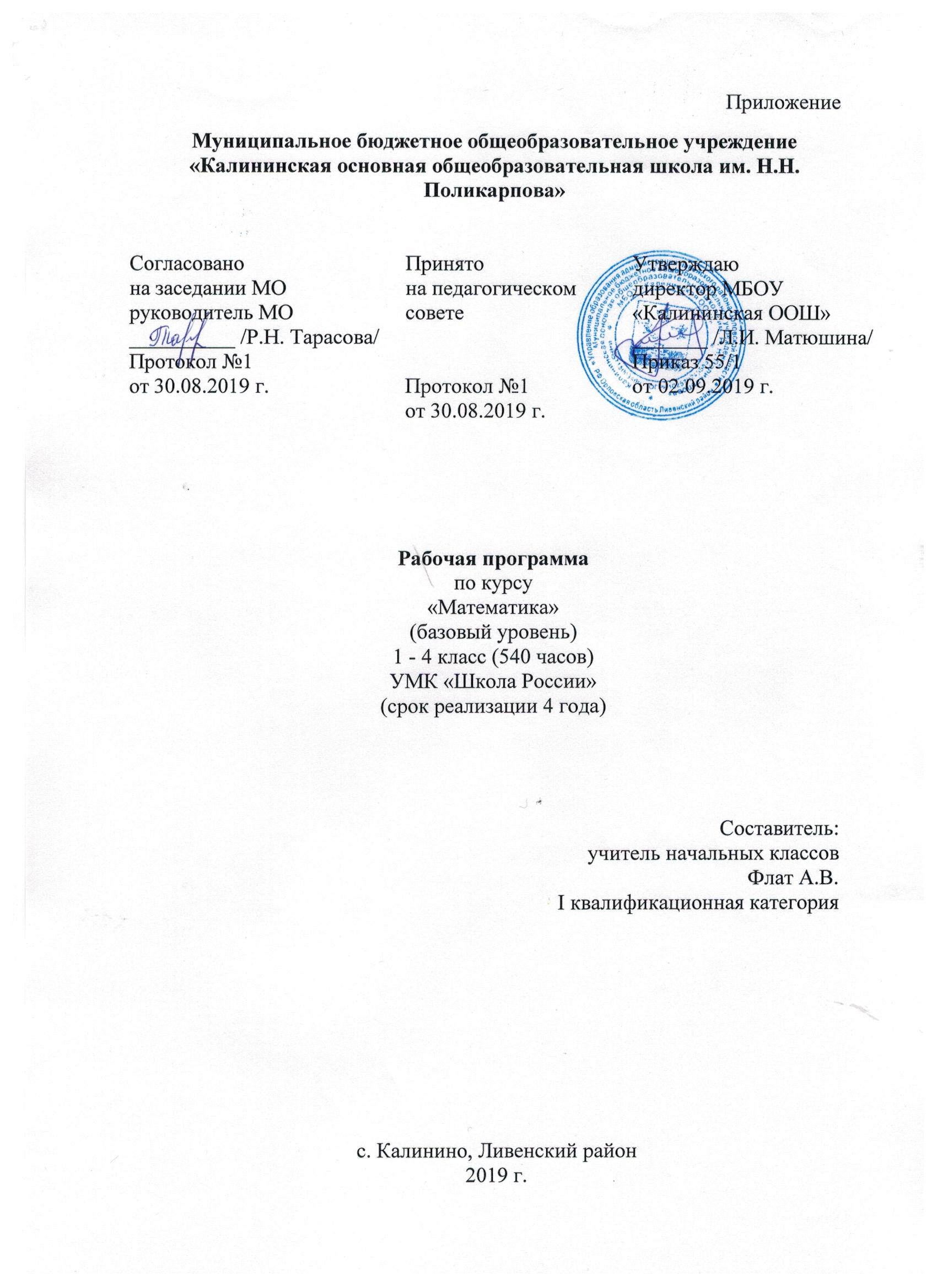 Числа и величиныСчёт предметов. Образование, название и запись чисел от 0 до 1 000 000. Десятичные единицы счёта. Разряды и классы. Представление многозначных чисел в виде суммы разрядных слагаемых. Сравнение и упорядочение чисел, знаки сравнения.Измерение величин. Единицы измерения величин: массы (грамм, килограмм, центнер, тонна); вместимости (литр), времени (секунда, минута, час, сутки, неделя, месяц, год, век). Соотношения между единицами измерения однородных величин. Сравнение и упорядочение однородных величин. Доля величины (половина, треть, четверть, десятая, сотая, тысячная). Арифметические действияСложение, вычитание, умножение и деление. Знаки действий. Названия компонентов и результатов арифметических действий. Таблица сложения. Таблица умножения. Взаимосвязь арифметических действий (сложения и вычитания, сложения и умножения, умножения и деления). Нахождение неизвестного компонента арифметического действия. Деление с остатком. Свойства сложения, вычитания и умножения: переместительное и сочетательное свойства сложения и умножения, распределительное свойство умножения относительно сложения и вычитания. Числовые выражения. Порядок выполнения действий в числовых выражениях со скобками и без скобок. Нахождение значения числового выражения. Использование свойств арифметических действий и правил о порядке выполнения действий в числовых выражениях. Алгоритмы письменного сложения и вычитания многозначных чисел, умножения и деления многозначных чисел на однозначное, двузначное и трёхзначное число. Способы проверки правильности вычислений (обратные действия, взаимосвязь компонентов и результатов действий, прикидка результата, проверка вычислений на калькуляторе). Элементы алгебраической пропедевтики. Выражения с одной переменной вида a ± 28, 8 ∙ b, c : 2; с двумя переменными вида: a + b, а – b, a ∙ b, c : d (d ≠ 0), вычисление их значений при заданных значениях входящих в них букв. Использование буквенных выражений при формировании обобщений, при рассмотрении умножения 1 и 0 (1 ∙ а = а, 0 ∙ с = 0 и др.). Уравнение. Решение уравнений (подбором значения неизвестного, на основе соотношений между целым и частью, на основе взаимосвязей между компонентами и результатами арифметических действий).Работа с текстовыми задачамиЗадача. Структура задачи. Решение текстовых задач арифметическим способом. Планирование хода решения задач.Текстовые задачи, раскрывающие смысл арифметических действий (сложение, вычитание, умножение и деление). Текстовые задачи, содержащие отношения «больше на (в) …», «меньше на (в) …». Текстовые задачи, содержащие зависимости, характеризующие процесс движения (скорость, время, пройденный путь), расчёт стоимости товара (цена, количество, общая стоимость товара), расход материала при изготовлении предметов (расход на один предмет, количество предметов, общий расход) и др. Задачи на определение начала, конца и продолжительности события. Задачи на нахождение доли целого и целого по его доле.Решение задач разными способами.Представление текста задачи в виде рисунка, схематического рисунка, схематического чертежа, краткой записи, в таблице, на диаграмме.Пространственные отношения. Геометрические фигурыВзаимное расположение предметов в пространстве и на плоскости (выше — ниже, слева — справа, за — перед, между, вверху — внизу, ближе — дальше и др.). Распознавание и изображение геометрических фигур: точка, линия (прямая, кривая), отрезок, луч, угол, ломаная; многоугольник (треугольник, четырёхугольник, прямоугольник, квадрат, пятиугольник и т. д.).Свойства сторон прямоугольника. Виды треугольников по углам: прямоугольный, тупоугольный, остроугольный. Виды треугольников по соотношению длин сторон: разносторонний, равнобедренный (равносторонний). Окружность (круг). Центр, радиус окружности (круга). Использование чертёжных инструментов (линейка, угольник, циркуль) для выполнения построений.Геометрические формы в окружающем мире. Распознавание и называние геометрических тел: куб, пирамида, шар. Геометрические величиныГеометрические величины и их измерение. Длина. Единицы длины (миллиметр, сантиметр, дециметр, метр, километр). Соотношения между единицами длины. Перевод одних единиц длины в другие. Измерение длины отрезка и построение отрезка заданной длины. Периметр. Вычисление периметра многоугольника, в том числе периметра прямоугольника (квадрата). Площадь. Площадь геометрической фигуры. Единицы площади (квадратный миллиметр, квадратный сантиметр, квадратный дециметр, квадратный метр, квадратный километр). Точное и приближённое (с помощью палетки) измерение площади геометрической фигуры. Вычисление площади прямоугольника (квадрата).Работа с информациейСбор и представление информации, связанной со счётом (пересчётом), измерением величин; анализ и представление информации в разных формах: таблицы, столбчатой диаграммы. Чтение и заполнение таблиц, чтение и построение столбчатых диаграмм.Интерпретация данных таблицы и столбчатой диаграммы.Составление конечной последовательности (цепочки) предметов, чисел, числовых выражений, геометрических фигур и др. по заданному правилу. Составление, запись и выполнение простого алгоритма (плана) поиска информации.Построение простейших логических высказываний с помощью логических связок и слов («верно/неверно, что …», «если …, то …», «все», «каждый» и др.).1-й класс(4 часа в неделю, всего – 132 ч)Общие понятия.Подготовка к изучению чисел. Пространственные и временные представления (8ч)Признаки предметов.Свойства (признаки) предметов: цвет, форма, размер, назначение, материал, общее название.Выделение предметов из группы по заданным свойствам, сравнение предметов, разбиение предметов на группы (классы) в соответствии с указанными свойствами.Отношения.Сравнение групп предметов. Равно, не равно, столько же.Числа и операции над ними.Числа от 1 до 10. (Нумерация 28ч)Числа от 1 до 9. Натуральное число как результат счёта и мера величины. Состав чисел от 2 до 9. Сравнение чисел, запись отношений между числами. Числовые равенства, неравенства. Последовательность чисел. Получение числа прибавлением 1 к предыдущему числу, вычитанием 1 из числа, непосредственно следующего за ним при счёте.Ноль. Число 10. Состав числа 10.Числа от 1 до 20. (Нумерация 12ч)Устная и письменная нумерация чисел от 1 до 20. Десяток. Образование и название чисел от 1 до 20. Модели чисел.Чтение и запись чисел. Разряд десятков и разряд единиц, их место в записи чисел.Сравнение чисел, их последовательность. Представление числа в виде суммы разрядных слагаемых.Сложение и вычитание в пределах десяти. (56ч)Конкретный смысл и названия действий сложения и вычитания. Знаки + (плюс), - (минус), = (равно).Сложение и вычитание чисел в пределах 10. Компоненты сложения и вычитания. Взаимосвязь операций сложения и вычитания.Переместительное свойство сложения. Приёмы сложения и вычитания.Табличные случаи сложения однозначных чисел. Соответствующие случаи вычитания.Понятия «увеличить на ...», «уменьшить на ...», «больше на ...», «меньше на ...».Сложение и вычитание чисел в пределах 20 (22ч)Алгоритмы сложения и вычитания однозначных чисел с переходом через разряд. Табличные случаи сложения и вычитания чисел в пределах 20. (Состав чисел от 11 до 19.)Величины и их измерение.Величины: длина, масса, объём и их измерение. Общие свойства величин.Единицы измерения величин: сантиметр,  килограмм, литр.Текстовые задачи.Задача, её структура. Простые и составные текстовые задачи:а) раскрывающие смысл действий сложения и вычитания;б) задачи, при решении которых используются понятия «увеличить на ...», «уменьшить на ...»;Элементы геометрии.Точка. Линии: прямая, кривая. Отрезок. Ломаная. Многоугольники как замкнутые ломаные: треугольник, четырёхугольник, прямоугольник, квадрат. Круг, овал. Вычисление длины ломаной как суммы длин её звеньев.Вычисление суммы длин сторон прямоугольника и квадрата без использования термина «периметр».Элементы алгебры.Равенства, неравенства, знаки «=», «>»; «<». Числовые выражения. Чтение, запись, нахождение значений выражений. Равенство и неравенство.Занимательные и нестандартные задачи.Числовые головоломки, арифметические ребусы. Арифметические лабиринты, математические фокусы. Задачи на разрезание и составление фигур. Задачи с палочками.Итоговое повторение (6ч)2-й класс(4 часа в неделю, всего – 136 ч)Числа и операции над ними.Числа от 1 до 100.Нумерация (16ч)Десяток. Счёт десятками. Образование и название двузначных чисел. Модели двузначных чисел. Чтение и запись чисел. Сравнение двузначных чисел, их последовательность. Представление двузначного числа в виде суммы разрядных слагаемых.Устная и письменная нумерация двузначных чисел. Разряд десятков и разряд единиц, их место в записи чисел.Сложение и вычитание чисел.(70ч)Операции сложения и вычитания. Взаимосвязь операций сложения и вычитанияИзменение результатов сложения и вычитания в зависимости от изменения компонент. Свойства сложения и вычитания. Приёмы рациональных вычислений.Сложение и вычитание двузначных чисел, оканчивающихся нулями.Устные и письменные приёмы сложения и вычитания чисел в пределах 100.Алгоритмы сложения и вычитания.Умножение и деление чисел.(39ч)Нахождение суммы нескольких одинаковых слагаемых и представление числа в виде суммы одинаковых слагаемых. Операция умножения. Переместительное свойство умножения.Операция деления. Взаимосвязь операций умножения и деления. Таблица умножения и деления однозначных чисел.Величины и их измерение.Длина. Единица измерения длины – метр. Соотношения между единицами измерения длины.Перевод именованных чисел в заданные единицы (раздробление и превращение).Периметр многоугольника. Формулы периметра квадрата и прямоугольника.Цена, количество и стоимость товара.Время. Единица времени – час.Текстовые задачи.Простые и составные текстовые задачи, при решении которых используется:а) смысл действий сложения, вычитания, умножения и деления;в) разностное сравнение;Элементы геометрии.Обозначение геометрических фигур буквами.Острые и тупые углы.Составление плоских фигур из частей. Деление плоских фигур на части.Элементы алгебры.Переменная. Выражения с переменной. Нахождение значений выражений вида а ± 5; 4 – а; при заданных числовых значениях переменной. Использование скобок для обозначения последовательности действий. Порядок действий в выражениях, содержащих два и более действия со скобками и без них.Решение уравнений вида а ± х = b; х – а = b; а – х = b; Занимательные и нестандартные задачи.Логические задачи. Арифметические лабиринты, магические фигуры, математические фокусы.Задачи на разрезание и составление фигур. Задачи с палочками.Итоговое повторение.(11ч)3-й класс(4 часа в неделю, всего – 136 ч)Числа и операции над ними.Числа от 1 до 100. Сложение и вычитание (продолжение) (8ч).Устные и письменные приёмы  сложения и вычитания . Умножение и деление чисел в пределах 100 (83ч).Операции умножения и деления над числами в пределах 100. Распределительное свойство умножения и деления относительно суммы (умножение и деление суммы на число). Сочетательное свойство умножения. Использование свойств умножения и деления для рационализации вычислений. Внетабличное умножение и деление. Деление с остатком. Проверка деления с остатком. Изменение результатов умножения и деления в зависимости от изменения компонент. Дробные числа.Доли. Сравнение долей, нахождение доли числа. Нахождение числа по доле.Числа от 1 до 1 000. Нумерация (13ч)Сотня. Счёт сотнями. Тысяча. Трёхзначные числа. Разряд сотен, десятков, единиц. Разрядные слагаемые. Чтение и запись трёхзначных чисел. Последовательность чисел. Сравнение чисел.Сложение и вычитание чисел (10ч).Операции сложения и вычитания над числами в пределах 1 000. Устное сложение и вычитание чисел в случаях, сводимых к действиям в пределах 100. Письменные приёмы сложения и вычитания трёхзначных чисел.Умножение и деление чисел в пределах 1000 (12ч).Операции умножения и деления над числами в пределах 1000. Устное умножение и деление чисел в случаях, сводимых к действиям в пределах 100; умножение и деление на 100. Письменные приёмы умножения трёхзначного числа на однозначное. Запись умножения «в столбик». Письменные приёмы деления трёхзначных чисел на однозначное. Запись деления «уголком».Величины и их измерение.Время. Единицы измерения времени: секунда, минута, час, сутки, неделя, месяц, год. Соотношения между единицами измерения времени. Календарь.Длина. Единицы длины: , . Соотношения между единицами измерения длины.Масса. Единица измерения массы: центнер. Соотношения между единицами измерения массы.Скорость, расстояние. Зависимость между величинами: скорость, время, расстояние.Текстовые задачи.Решение простых и составных текстовых задач.Элементы алгебры.Решение уравнений вида: х ± а = с ± b; а – х = с ± b; х ± a = с ∙ b; а – х = с : b; х : а = с±b;а ∙ х = с±b;а : х = с ∙ b  и т.д.Занимательные и нестандартные задачи. Логические задачи. Итоговое повторение.(10ч)4-й класс(4 часа в неделю, всего – 136 ч)Числа от 1 до 1000. Повторение (13ч)Нумерация.Числа от 1 до 1000. Нумерация. Четыре арифметических действия. Порядок их выполнения в выражениях, содержащих 2—4 действия. Письменные приемы вычислений.Числа, которые больше 1000. Нумерация (11 ч)Новая счетная единица — тысяча.Разряды и классы: класс единиц, класс тысяч, класс миллионов и т. д.Чтение, запись и сравнение многозначных чисел.Представление многозначного числа в виде суммы раз рядных слагаемых.Увеличение (уменьшение) числа в 10, 100, 1000 раз.Практическая работа: Угол. Построение углов различных видов.Величины (12 ч)Единицы длины: миллиметр, сантиметр, дециметр, метр, километр. Соотношения между ними.Единицы площади: квадратный миллиметр, квадратный сантиметр, квадратный дециметр, квадратный метр, квадратный километр. Соотношения между ними.Единицы массы: грамм, килограмм, центнер, тонна. Соотношения между ними.Единицы времени: секунда, минута, час, сутки, месяц, год, век. Соотношения между ними. Задачи на определение начала, конца события, его продолжительности.Практическая работа: Измерение площади геометрической фигуры при помощи палетки.Числа, которые больше 1000. Величины (6 ч)Сложение и вычитание (11 ч)Сложение и вычитание (обобщение и систематизация знаний): задачи, решаемые сложением и вычитанием; сложение и вычитание с числом 0; переместительное и сочетательное свойства сложения и их использование для рационализации вычислений; взаимосвязь между компонентами и результатами сложения и вычитания; способы проверки сложения и вычитания.Решение уравнений вида:Х + 312 = 654 + 79,729 – х = 217,х – 137 = 500 – 140.Устное сложение и вычитание чисел в случаях, сводимых к действиям в пределах 100, и письменное – в остальных случаях.Сложение и вычитание значений величин.Числа, которые больше 1000. Умножение и деление (71 ч)Умножение и деление (обобщение и систематизация знаний): задачи, решаемые умножением и делением; случаи умножения с числами 1 и 0; деление числа 0 и невозможность деления на 0; переместительное и сочетательное свойства умножения, распределительное свойство умножения относительно сложения; рационализация вычислений на основе перестановки множителей, умножения суммы на число и числа на сумму, деления суммы на число, умножения и деления числа на произведение; взаимосвязь между компонентами и результатами умножения и деления; способы проверки умножения и деления.Решение уравнений вида 6 – х = 429 + 120, х – 18 = 270 – 50, 360 : х= 630 : 7 на основе взаимосвязей между компонентами и результатами действий.Устное умножение и деление на однозначное число в случаях, сводимых к действиям в пределах 100; умножение и деление на 10, 100, 1000.Письменное умножение и деление на однозначное и двузначное числа в пределах миллиона. Письменное умножение и деление на трехзначное число (в порядке ознакомления).Умножение и деление значений величин на однозначное число.Связь между величинами (скорость, время, расстояние; масса одного предмета, количество предметов, масса всех предметов и др.).Практическая работа: Построение прямоугольного треугольника и прямоугольника на нелинованной бумаге.В течение всего года проводится:вычисление значений числовых выражений в 2 – 4 действия ( со скобками и без них), требующих применения всех изученных правил о порядке действий;решение задач в одно действие, раскрывающих:а) смысл арифметических действий;б) нахождение неизвестных компонентов действий;в) отношения больше, меньше, равно;г) взаимосвязь между величинами;решение задач в 2 – 4 действия;решение задач на распознавание геометрических фигур в составе более сложных; разбиение фигуры на заданные части; составление заданной фигуры из 2 – 3 ее частей; построение фигур с помощью линейки и циркуля.Итоговое повторение (12 ч)Нумерация многозначных чисел. Арифметические действия. Порядок выполнения действий.Выражение. Равенство. Неравенство. Уравнение.Величины.Геометрические фигуры.Доли.Решение задач изученныхПланируемые результаты освоения учебного предмета, курсаВ результате изучения курса математики обучающиеся на уровне начального общего образования:научатся использовать начальные математические знания для описания окружающих предметов, процессов, явлений, оценки количественных и пространственных отношений;овладеют основами логического и алгоритмического мышления, пространственного воображения и математической речи, приобретут необходимые вычислительные навыки;научатся применять математические знания и представления для решения учебных задач, приобретут начальный опыт применения математических знаний в повседневных ситуациях;получат представление о числе как результате счета и измерения, о десятичном принципе записи чисел; научатся выполнять устно и письменно арифметические действия с числами; находить неизвестный компонент арифметического действия; составлять числовое выражение и находить его значение; накопят опыт решения текстовых задач;познакомятся с простейшими геометрическими формами, научатся распознавать, называть и изображать геометрические фигуры, овладеют способами измерения длин и площадей;приобретут в ходе работы с таблицами и диаграммами важные для практико-ориентированной математической деятельности умения, связанные с представлением, анализом и интерпретацией данных; смогут научиться извлекать необходимые данные из таблиц и диаграмм, заполнять готовые формы, объяснять, сравнивать и обобщать информацию, делать выводы и прогнозы.Числа и величиныВыпускник научится:читать, записывать, сравнивать, упорядочивать числа от нуля до миллиона;устанавливать закономерность — правило, по которому составлена числовая последовательность, и составлять последовательность по заданному или самостоятельно выбранному правилу (увеличение/уменьшение числа на несколько единиц, увеличение/уменьшение числа в несколько раз);группировать числа по заданному или самостоятельно установленному признаку;классифицировать числа по одному или нескольким основаниям, объяснять свои действия;читать, записывать и сравнивать величины (массу, время, длину, площадь, скорость), используя основные единицы измерения величин и соотношения между ними (килограмм — грамм; час — минута, минута — секунда; километр — метр, метр — дециметр, дециметр — сантиметр, метр — сантиметр, сантиметр — миллиметр).Выпускник получит возможность научиться:выбирать единицу для измерения данной величины (длины, массы, площади, времени), объяснять свои действия.Арифметические действияВыпускник научится:выполнять письменно действия с многозначными числами (сложение, вычитание, умножение и деление на однозначное, двузначное числа в пределах 10 000) с использованием таблиц сложения и умножения чисел, алгоритмов письменных арифметических действий (в том числе деления с остатком);выполнять устно сложение, вычитание, умножение и деление однозначных, двузначных и трёхзначных чисел в случаях, сводимых к действиям в пределах 100 (в том числе с нулём и числом 1);выделять неизвестный компонент арифметического действия и находить его значение;вычислять значение числового выражения (содержащего 2—3 арифметических действия, со скобками и без скобок).Выпускник получит возможность научиться:выполнять действия с величинами;использовать свойства арифметических действий для удобства вычислений;проводить проверку правильности вычислений (с помощью обратного действия, прикидки и оценки результата действия и др.).Работа с текстовыми задачамиВыпускник научится:устанавливать зависимость между величинами, представленными в задаче, планировать ход решения задачи, выбирать и объяснять выбор действий;решать арифметическим способом (в 1—2 действия) учебные задачи и задачи, связанные с повседневной жизнью;решать задачи на нахождение доли величины и величины по значению её доли (половина, треть, четверть, пятая, десятая часть);оценивать правильность хода решения и реальность ответа на вопрос задачи.Выпускник получит возможность научиться:решать задачи в 3—4 действия;находить разные способы решения задачи.Пространственные отношенияГеометрические фигурыВыпускник научится:описывать взаимное расположение предметов в пространстве и на плоскости;распознавать, называть, изображать геометрические фигуры (точка, отрезок, ломаная, прямой угол, многоугольник, треугольник, прямоугольник, квадрат, окружность, круг);выполнять построение геометрических фигур с заданными измерениями (отрезок, квадрат, прямоугольник) с помощью линейки, угольника;использовать свойства прямоугольника и квадрата для решения задач;распознавать и называть геометрические тела (куб, шар);соотносить реальные объекты с моделями геометрических фигур.Выпускник получит возможность научиться распознавать, различать и называть геометрические тела: параллелепипед, пирамиду, цилиндр, конус.Геометрические величиныВыпускник научится:измерять длину отрезка;вычислять периметр треугольника, прямоугольника и квадрата, площадь прямоугольника и квадрата;оценивать размеры геометрических объектов, расстояния приближённо (на глаз).Выпускник получит возможность научиться вычислять периметр многоугольника, площадь фигуры, составленной из прямоугольников.Работа с информациейВыпускник научится:читать несложные готовые таблицы;заполнять несложные готовые таблицы;читать несложные готовые столбчатые диаграммы.Выпускник получит возможность научиться:читать несложные готовые круговые диаграммы;достраивать несложную готовую столбчатую диаграмму;сравнивать и обобщать информацию, представленную в строках и столбцах несложных таблиц и диаграмм;понимать простейшие выражения, содержащие логические связки и слова («…и…», «если… то…», «верно/неверно, что…», «каждый», «все», «некоторые», «не»);составлять, записывать и выполнять инструкцию (простой алгоритм), план поиска информации;распознавать одну и ту же информацию, представленную в разной форме (таблицы и диаграммы);планировать несложные исследования, собирать и представлять полученную информацию с помощью таблиц и диаграмм;интерпретировать информацию, полученную при проведении несложных исследований (объяснять, сравнивать и обобщать данные, делать выводы и прогнозы).Личностные результаты— Чувство гордости за свою Родину, российский народ и историю России;— Осознание роли своей страны в мировом развитии, уважительное отношение к семейным ценностям, бережное отношение к окружающему миру.— Целостное восприятие окружающего мира.— Развитую мотивацию учебной деятельности и личностного смысла учения, заинтересованность в приобретении и расширении знаний и способов действий, творческий подход к выполнению заданий.— Рефлексивную самооценку, умение анализировать свои действия и управлять ими. — Навыки сотрудничества со взрослыми и сверстниками. — Установку на здоровый образ жизни, наличие мотивации к творческому труду, к работе на результат.Метапредметные результаты— Способность принимать и сохранять цели и задачи учебной деятельности, находить средства и способы её осуществления. — Овладение способами выполнения заданий творческого и поискового характера.— Умения планировать, контролировать и оценивать учебные действия в соответствии с поставленной задачей и условиями её выполнения, определять наиболее эффективные способы достижения результата. — Способность использовать знаково-символические средства представления информации для создания моделей изучаемых объектов и процессов, схем решения учебно-познавательных и практических задач.— Использование речевых средств и средств информационных и коммуникационных технологий для решения коммуникативных и познавательных задач. — Использование различных способов поиска (в справочных источниках и открытом учебном информационном пространстве Интернета), сбора, обработки, анализа, организации и передачи информации в соответствии с коммуникативными и познавательными задачами и технологиями учебного предмета, в том числе умение вводить текст с помощью клавиатуры компьютера, фиксировать (записывать) результаты измерения величин и анализировать изображения, звуки, готовить своё выступление и выступать с аудио-, видео- и графическим сопровождением.— Овладение логическими действиями сравнения, анализа, синтеза, обобщения, классификации по родовидовым признакам, установления аналогий и причинно-следственных связей, построения рассуждений, отнесения к известным понятиям.— Готовность слушать собеседника и вести диалог; готовность признать возможность существования различных точек зрения и права каждого иметь свою; излагать своё мнение и аргументировать свою точку зрения.— Определение общей цели и путей её достижения: умение договариваться о распределении функций и ролей в совместной деятельности, осуществлять взаимный контроль в совместной деятельности, адекватно оценивать собственное поведение и поведение окружающих. — Овладение начальными сведениями о сущности и особенностях объектов и процессов в соответствии с содержанием учебного предмета «математика».— Овладение базовыми предметными и межпредметными понятиями, отражающими существенные связи и отношения между объектами и процессами.— Умение работать в материальной и информационной среде начального общего образования (в том числе с учебными моделями) в соответствии с содержанием учебного предмета «Математика».Предметные результаты — Использование приобретённых математических знаний для описания и объяснения окружающих предметов, процессов, явлений, а также дляоценки их количественных и пространственных отношений. Овладение основами логического и алгоритмического мышления, пространственного воображения и математической речи, основами счёта, измерения, прикидки результата и его оценки, наглядного представления данных в разной форме (таблицы, схемы, диаграммы), записи и выполнения алгоритмов. — Приобретение начального опыта применения математических знаний для решения учебно-познавательных и учебно-практических задач.— Умения выполнять устно и письменно арифметические действия с числами и числовыми выражениями, решать текстовые задачи, выполнять и строить алгоритмы и стратегии в игре, исследовать, распознавать и изображать геометрические фигуры, работать с таблицами, схемами, графиками и диаграммами, цепочками, представлять, анализировать и интерпретировать данные.— Приобретение первоначальных навыков работы на компьютере (набирать текст на клавиатуре, работать с меню, находить информацию по заданной теме, распечатывать её на принтере). Планируемые предметные результаты к концу 1 года обученияОбучающиеся должны знать:   названия и последовательность чисел от 0 до 20;названия и обозначение действий сложения и вычитания; таблицу сложения чисел в пределах 10 и соответствующие случаи вычитания учащиеся    должны усвоить на уровне автоматизированного навыка. 
Обучающиеся должны уметь:считать предметы в пределах 20; читать, записывать и сравнивать числа в пределах 20; находить значение числового выражения в 1-2 действия в пределах 10 (без скобок);решать задачи в одно действие, раскрывающие конкретный смысл действий сложения и вычитания, а также задачи на нахождении числа, которое на несколько единиц больше (меньше) данногопроводить измерение длины отрезка и длины ломаной строить отрезок заданной длинывычислять длину ломаной.использовать приобретенные знания и умения в практической деятельности и повседневной жизни: сравнивать и упорядочивать объекты по разным признакам: длине, массе, вместимости; решать задачи, связанные с бытовыми жизненными ситуациями (покупка, измерение, взвешивание и др.); оценивать величину предметов на глаз; Планируемые предметные результаты к концу 2 года обученияОбучающиеся должны знать:названия и последовательность чисел от одного до станазвание компонентов и результата сложения или вычитания;таблицу сложения однозначных чисел и соответствующие случаи вычитания;правила порядка выполнения действий в числовых выражениях в два действия, содержащие в сложении и вычитании (со скобками и без них);названия и обозначения действий умножения и деления.Обучающиеся должны уметь:читать, записывать и сравнивать числа в пределах 100;находить сумму и разность чисел в пределах 100: в более лёгких случаях устно, в более сложных - письменно;находить значения числовых выражений в два действия, содержащих сложение и вычитание (со скобками и без них);решать задачи в 1-2 действия на сложение и вычитание, и задачи в одно действие, раскрывающие конкретный смысл умножения и деления;чертить отрезок заданной длины и измерять длину данного отрезка;находить длину ломаной, состоящей из 3-4 звеньев. •	подбор задач для ликвидации трудностей и для углубления знаний;контрольно-оценочные действия, направленные на поддержание успешности учащихся;организация сотрудничества в группах и парах;организация домашней самостоятельной работы учащихся;Обучающиеся должны знать:названия и последовательность чисел до 1000;названия компонентов и результатов умножения и деления;правила порядка выполнения действий в выражениях, содержащих 2-3 действия (со скобками и без них);таблицу умножения однозначных чисел и соответствующие случаи деления - на уровне автоматизированного навыка.Планируемые предметные результаты к концу 3 года обученияОбучающиеся должны уметь:читать, записывать, сравнивать числа в пределах 1000;выполнять устно 4 арифметических действия в пределах 1000;выполнять письменно сложение, вычитание двузначных и трехзначных чисел в пределах 1000;выполнять проверку вычислений;вычислять значения числовых выражений, содержащих 2-3 действия (со скобками и без них);решать задачи в 1 -3 действия;находить периметр многоугольника и в том числе прямоугольника (квадрата).Планируемые предметные результаты к концу 4 года обученияНумерацияОбучающиеся должны знать:названия и последовательность чисел в натуральном ряду (с какого числа начинается этот ряд и как образуется каждое следующее число в этом ряду);как образуется каждая следующая счетная единица (сколько единиц в одном десятке, сколько десятков в одной сотне и т. д., сколько разрядов содержится в каждом классе), названия и последовательность классов.Обучающиеся должны уметь:читать, записывать и сравнивать числа в пределах миллиона; записывать результат сравнения, используя знаки > (больше), < (меньше), = (равно);представлять любое трехзначное число в виде суммы разрядных слагаемых.Арифметические действияПонимать конкретный смысл каждого арифметического действия.Обучающиеся должны знать:названия и обозначения арифметических действий, названия компонентов и результата каждого действия;связь между компонентами и результатом каждого действия;основные свойства арифметических действий (переместительное и сочетательное свойства сложения и умножения, распределительное свойство умножения относительно сложения);правила о порядке выполнения действий в числовых выражениях, содержащих скобки и не содержащих их;таблицы сложения и умножения однозначных чисел и соответствующие случаи вычитания и деления.Обучающиеся должны уметь:записывать  и вычислять значения числовых выражесодсржшцих 3 – 4 действия (со скобками и без них);находить   числовые   значения  буквенных  выражений при заданных числовых значениях входящих в них букввыполнять устные вычисления в пределах 100 и с большими числами в случаях, сводимых к действиям в пределах 100;выполнять письменные вычисления (сложение и вычитание многозначных чисел, умножение и деление многозначных чисел на однозначное и двузначное числа), проверку вычислений;решать уравнения вида х±60 = 320, 125 + х=750, 2000-*= 1450,. *• 12 = 2400, х:5 = 420, 600:х = 25 на основе взаимосвязи между компонентами и результатами действий;решать задачи в 1 — 3 действия.ВеличиныИметь представление о таких величинах, как длина, площадь, масса, время, и способах их измерений. Обучающиеся должны знать:единицы названных величин, общепринятые их обозначения, соотношения между единицами каждой из этих величин;связи между такими величинами, как цена, количество, стоимость; скорость, время, расстояние и др.Обучающиеся должны уметь:находить длину отрезка, ломаной, периметр многоугольника, в том числе прямоугольника (квадрата);находить   площадь   прямоугольника   (квадрата),   зная длины его сторон;узнавать время по часам;выполнять арифметические действия с величинами (сложение и вычитание значений величин, умножение и деление значений величин на однозначное число)применять к решению текстовых задач знание изученных связей между величинами.Геометрические фигурыИметь представление о таких геометрических фигурах, как точка, линия (прямая, кривая), отрезок, ломаная, многоугольник и его элементы (вершины, стороны, углы), в том числе треугольник, прямоугольник (квадрат), угол, круг, окружность (центр, радиус).Обучающиеся должны знать:виды углов: прямой, острый, тупой;виды треугольников: прямоугольный, остроугольный, тупоугольный; равносторонний, равнобедренный, разносторонний;определение прямоугольника (квадрата);свойство противоположных сторон прямоугольника. Обучающиеся должны уметь:строить заданный отрезок;строить на клетчатой бумаге прямоугольник (квадрат) по заданным длинам сторон.Перечень проверочных работ(промежуточная аттестация)                                                                         1 класс                                                                         2 класс                                                                         3 класс4 классТематическое планирование с указанием количества часов, отводимых для изучения каждой темы по математике 1 классКоличество часов в неделю: 4 часаКоличество часов в год: 132 часаТематическое планирование с указанием количества часов, отводимых для изучения каждой темыпо математике 2 классКоличество часов в неделю: 4 часаКоличество часов в год: 136 часовТематическое планирование с указанием количества часов, отводимых для изучения каждой темыпо математике3 классКоличество часов в неделю: 4 часаКоличество часов в год: 136 часовТематическое планирование с указанием количества часов, отводимых для изучения каждой темы по математике 4 классКоличество часов в неделю: 4 часаКоличество часов в год: 136 часов  №п/п               Тема раздела№ урока1Проверочная работа по теме: « Пространственные и временные представления».82Проверочная работа363Промежуточная контрольная работа.624Проверочная работа925Проверочная работа1016Проверочная работа1257Комплексная работа.127  №п/п               Тема раздела№ урока1Входная контрольная работа №1 92Проверочная работа №1 163Контрольный устный счёт. 254Контрольная работа № 2 325Проверочная работа №2 516Контрольный устный счёт. 557Контрольная работа №3.(за первое полугодие) 608Проверочная работа №3 809Контрольная работа № 4 за 3 четверть.10010Контрольный устный счёт. 102-10311Проверочная работа №4 10412Контрольный устный счёт. 11813Контрольная работа №5 (итоговая)12414Комплексная работа в рамках промежуточной аттестации.128  №п/п               Тема раздела№ урока1Проверочная работа №1 по теме: Числа от 1 до 100..72 Контрольная работа 93Проверочная работа№2 185Контрольная работа 206Контрольный устный счет. 297. Проверочная работа.№3318Контрольная работа  за 1 четверть.329Проверочная работа №43810Проверочная работа№55011Контрольная работа 5212Контрольный устный счет. 5813Проверочная работа№66014Контрольная работа  за 1 полугодие 61Проверочная работа  81Контрольная работа 83Проверочная работа  89Контрольная работа 92Контрольный устный счет Увеличение, 98Проверочная работа  101Контрольная работа за 3 четверть 102Проверочная работа 113Контрольная работа 116. Проверочная работа 129Итоговая комплексная работа130Контрольный устный счет 132  №п/п               Тема раздела№ урока1Проверочная работа102Входная контрольная работа123Контрольная работа 245Контрольный устный счёт.266Контрольная работа за I четверть 317Проверочная работа398Контрольная работа 429Проверочная работа 5110Административная контрольная работа за первое полугодие5511. Контрольный устный счёт.6012Проверочная работа 7013Проверочная работа9214Контрольная работа за III четверть9815Контрольный устный счёт.10216. Проверочная работа 10817Контрольная работа 11018Проверочная работа12319Административная итоговая контрольная работа за 4 класс12720Проверочная работа 13121Контрольный устный счёт.133№ п/пТема урокаКол-во часовКол-во часовПодготовка к изучению чисел. Пространственные и временные представления - 8 часовПодготовка к изучению чисел. Пространственные и временные представления - 8 часовПодготовка к изучению чисел. Пространственные и временные представления - 8 часов1Счет предметов. Сравнение предметов и групп предметов.112Пространственные представления «вверху», «внизу», «справа», «слева».113Временные представления: раньше, позже, сначала, потом.114Отношения «столько же», «больше», «меньше».115Отношение «На сколько больше?» «На сколько меньше?»116«На сколько больше?» «На сколько меньше?». Сравнение групп предметов.117Странички для любознательных. Что узнали. Чему научились.118Проверочная работа по теме: « Пространственные и временные представления».11Числа от 1 до 10 и число 0. Нумерация- 28 часовЧисла от 1 до 10 и число 0. Нумерация- 28 часовЧисла от 1 до 10 и число 0. Нумерация- 28 часов9Анализ работы. Много. Один. Письмо цифры 1.1110Числа 1, 2. Письмо цифры 2. Состав числа 2.1111Число 3. Письмо цифры 3. Состав числа 3.1112Знаки +. —, =. «Прибавить», «вычесть», «получится».1113Число 4. Письмо цифры 4.Состав числа 4.1114Отношение «длиннее», «короче», «одинаковые по длине»1115Число 5. Письмо цифры 5.Состав числа 5.1116Числа от 1 до 5: получение, сравнение, запись, соотнесение числа и цифры. Состав числа 5 из двух слагаемых.1117Странички для любознательных. Проверочная работа по теме : «Числа от 1 до 10. Нумерация».1118Точка. Линия: кривая, прямая. Отрезок. Луч.1119Ломаная линия. Звено ломаной, вершины.1120Повторение пройденного материала. Состав числа от 2 до 5 из двух слагаемых.1121Знаки « больше», «меньше», «равно».1122Понятия «равенство», «неравенство».1123Многоугольник.1124Числа 6 и 7. Письмо цифры 6.1125Числа 6 и 7. Письмо цифры 7.1126Числа 8 и 9 . Письмо цифры 8.1127Числа 8 и 9 . Письмо цифры 9.1128Число 10. Запись числа 10.1129Числа от 1 до 10. Проект «Числа в загадках, пословицах и поговорках»1130Единица длины - сантиметр.1131Понятия «увеличить на..., уменьшить на...».1132Число 0. Цифра 0.1133Сложение с нулём. Вычитание нуля.1134Повторение пройденного материала. Странички для любознательных.1135Что узнали. Чему научились.1136 Проверочная работа по теме : «Числа от 1 до 10. Нумерация».11Числа от 1 до 10. Сложение и вычитание. – 56 часовЧисла от 1 до 10. Сложение и вычитание. – 56 часовЧисла от 1 до 10. Сложение и вычитание. – 56 часов37Анализ работы. Сложение и вычитание вида  + 1,  - 11138Сложение и вычитание вида + 1+1, - 1 – 1. 1139Сложение и вычитание вида  +2, — 2. 1140Название чисел при сложении (слагаемые, сумма).1141Задача. Структура задачи.1142Составление задач на сложение и вычитание  по  рисунку.1143Сложение и вычитание ± 2. Составление и заучивание таблиц.1144Присчитывание и отсчитывание по 2.1145Решение задач на увеличение (уменьшение) числа на несколько единиц.1146Решение задач на увеличение (уменьшение) числа на несколько единиц.1147Повторение пройденного материала. Что узнали. Чему научились.1148Повторение пройденного материала. Что узнали. Чему научились.1149 Повторение и обобщение пройденного материала. Что узнали. Чему научились.1150Странички для любознательных.1151Сложение и вычитание вида  ± 3.1152Прибавление и вычитание числа 3.1153Сравнение длин отрезков .1154Таблица сложения и вычитания с числом 3. 1155Присчитывание и отсчитывание по 3.1156Решение текстовых задач.1157Текстовая задача: дополнение условия недостающими данными или вопросом.1158Страничка для любознательных.1159Повторение пройденного материала. Что узнали. Чему научились.1160Повторение пройденного материала. Что узнали. Чему научились.1161Повторение и обобщение изученного  по теме: «Числа от 1 до 10. Сложение и вычитание».1162Промежуточная контрольная работа.1163Решение задач на увеличение числа на несколько единиц.1164Решение задач на увеличение числа на несколько единиц.1165Сложение и вычитание вида □± 4. Приемы вычислений.1166Сложение и вычитание вида □± 4. Приемы вычислений.1167Решение задач на разностное сравнение.1168Решение задач.1169□ ± 4. Составление и заучивание таблиц.1170Решение текстовых задач.1171Переместительное свойство сложения.1172Применение переместительного свойства сложения для случаев вида + 5, 6, 7, 8, 9.                    1173Составление таблицы для случаев вида: + 5, 6, 7, 8, 9.1174Состав чисел в пределах 10.1175Состав чисел в пределах 10.1176Решение задач.1177Странички для любознательных. Повторение пройденного т материала. Что узнали. Чему научились.1178Связь суммы и слагаемых.1179Связь суммы и слагаемых.1180Решение и составление  задач.1181Уменьшаемое. Вычитаемое. Разность. Использование этих терминов при чтении записей.1182Вычитание из чисел 6,7. Состав числа 6,7.1183Вычитание из чисел 6,7. Состав числа 6,7.1184Вычитание из чисел 8,9. Состав числа 8,9.1185Подготовка к введению задач в два действия.1186Вычитание из числа 10. Состав числа 10.1187Решение задач.1188Единица массы- килограмм.1189Единица вместимости - литр.1190Повторение пройденного. Что узнали. Чему научились.1191Повторение пройденного. Что узнали. Чему научились.1192Проверочная работа по теме: «Сложение и вычитание от 1 до 10».11Числа от 1 до 20. Нумерация – 12 часовЧисла от 1 до 20. Нумерация – 12 часовЧисла от 1 до 20. Нумерация – 12 часов93Устная нумерация чисел от 11 до 20.1194Образование чисел второго десятка.1195Запись и чтение чисел второго десятка.1196Единица длины -  дециметр.1197 Случаи сложение и вычитания, основанные на знаниях по нумерации: 10 + 7, 17 - 7, 17 - 10.1198Случаи сложение и вычитания, основанные на знаниях по нумерации: 10 + 7, 17 - 7, 17 - 10.1199 Странички для любознательных 11100Повторение пройденного «Что узнали. Чему научились»11101Повторение пройденного «Что узнали. Чему научились» Проверочная работа по теме: «Числа от 11до 20. Нумерация».11102Ознакомление с задачей в два действия.11103Текстовые задачи в 2 действия. План решения задачи. Запись решения.11104 Текстовые задачи в 2 действия. План решения задачи. Запись решения.11Числа от 1 до 20. Табличное сложение и вычитание – 22 часаЧисла от 1 до 20. Табличное сложение и вычитание – 22 часаЧисла от 1 до 20. Табличное сложение и вычитание – 22 часа105Общий приём сложения однозначных чисел с переходом через десяток.11106Сложение вида        + 2,      + 3.11107Сложение вида        + 4.11108Сложение вида        + 5.11109Сложение вида        + 6.11110Сложение вида        + 7.11111Сложение вида        + 8,      + 9.11112Таблица сложения.11113Странички для любознательных 11114Повторение пройденного «Что узнали. Чему научились»11115Общие приёмы  вычитания с переходом через десяток.11116Вычитание вида 11 -      .11117Вычитание вида 12 -      .11118Вычитание вида 13 -      .11119Вычитание вида 14 -      .11120Вычитание вида 15 -      .11121Вычитание вида 16 -      .11122Вычитание вида 17 -, 18 -      .           11123 Странички для любознательных.11124Повторение пройденного «Что узнали. Чему научились»11125 Проверочная работа: «Проверим себя и оценим свои достижения»11126Проект «Математика вокруг нас. Форма. Размер. Цвет. Узоры и орнаменты. 11Итоговое повторение – 6 часовИтоговое повторение – 6 часовИтоговое повторение – 6 часов127Комплексная работа.11128Работа над ошибками.11129Чтение, запись, сравнение чисел.11130Закрепление и обобщение знаний по теме «Табличное сложение и вычитание»11131Решение задач.11132Закрепление по теме «Геометрические фигуры. Измерение длины»11№ п/пТема урока.Кол-во часов№ п/пТема урока.Кол-во часовЧисла от 1 до 100. Нумерация – 16 ч.Числа от 1 до 100. Нумерация – 16 ч.Числа от 1 до 100. Нумерация – 16 ч.1-2Числа от 1 до 20. Повторение изученного в 1 классе. 23Десятки. Счет десятками до 100.14Числа от 11 до 100. Образование, чтение и запись чисел. 15Числа от 11 до 100. Поместное значение цифр. 16Однозначные и двузначные числа. 17Математический диктант. Единицы измерения: миллиметр.18Миллиметр. Закрепление19Входная контрольная работа №1 по теме «Числа от 1 до 20»110Анализ работы. Наименьшее трехзначное число. Сотня. 111Метр. Таблица мер длины.112Сложение и вычитание вида 35 + 5, 35 – 30, 35 – 5. 113Замена двузначного числа суммой разрядных слагаемых. 114Единицы стоимости: рубль, копейка. 115Страничка для любознательных. 116Что узнали. Чему научились. Проверочная работа №1 по теме «Нумерация чисел от 1 до 100».1Числа от 1 до 100. Сложение и вычитание – 48 ч.Числа от 1 до 100. Сложение и вычитание – 48 ч.Числа от 1 до 100. Сложение и вычитание – 48 ч.17 Задачи, обратные данной. 118Математический диктант. Решение задач на нахождение неизвестного слагаемого.119-20 Задачи на нахождение неизвестного уменьшаемого. Задачи на нахождение неизвестного вычитаемого. 221Решение задач. 122Единицы времени. Час. Минута.123Длина ломаной.  124 Решение задач в два действия.125Контрольный устный счёт. Странички для любознательных.126Порядок выполнения действий в выражениях со скобками. 127Числовые выражения. 128Сравнение числовых выражений. 129Математический диктант. Периметр многоугольника.130-31Сочетательное свойство сложения. Применение переместительного и сочетательного свойств сложения.232Контрольная работа № 2 по теме: «Числа от 1 до 100. Сложение и вычитание».133Анализ работы. Наши проекты. Математика вокруг нас. Узоры и орнаменты на посуде. 134Страничка любознательных.135-36Что узнали. Чему научились. 237Подготовка к изучению устных приемов сложения и вычитания. 138Приемы вычислений для случаев   вида  36 + 2 , 36 + 20. 139Приемы вычислений для случаев   вида   36 – 2,  36 - 20. 140Математический диктант. Приемы вычислений для случаев   вида   26 + 4. 141Приемы вычислений для случаев   вида   30 – 7. 142Приемы вычислений для случаев   вида   60 – 24. 143-44Решение задач. Запись решения задачи в виде выражения.245Приемы вычислений для случаев  26 + 7. 146Приемы вычислений для случаев  35 - 7. 147Закрепление изученного. 148Страничка любознательных. 149-50Что узнали. Чему научились.251Проверочная работа №2 по теме: «Сложение и вычитание в пределах 100».152Анализ работы. Числовые выражения. 153Математический диктант. Буквенные выражения вида а + 12, b – 15.154Буквенные выражения  вида 48 – с.155-56Контрольный устный счёт. Уравнение. Решение уравнений способом подбора.257Проверка сложения вычитанием. 158Проверка вычитания сложением. 159Проверка вычитания сложением и вычитанием.160Контрольная работа №3.(за первое полугодие) 161Анализ работы. Закрепление изученного.162Странички для любознательных.163-64Математический диктант. Что узнали. Чему научились.2Сложение и вычитание чисел от 1 до 100 (письменные вычисления) – 22 ч.Сложение и вычитание чисел от 1 до 100 (письменные вычисления) – 22 ч.Сложение и вычитание чисел от 1 до 100 (письменные вычисления) – 22 ч.65Письменный приём сложения вида 45 + 23.166Письменный приём вычитания вида 57 – 26. 167Проверка сложения и вычитания. 168Решение задач. 169Угол. Виды углов. 170Закрепление изученного. Решение задач.171Письменный приём сложения вида 37 + 48. 172Письменный приём сложения вида 37 + 53. 173Прямоугольник. 174Письменный приём сложения вида 87 + 13. 175Математический диктант. Повторение письменных приёмов сложения и вычитания.176Вычисления вида 32+8, 40-8. 177Вычитание вида 50-24.178Закрепление приёмов сложения и вычитания. 179Закрепление приёмов сложения и вычитания. Страничка для любознательных. 180Проверочная работа №3 по теме: «Письменные приёмы сложения и вычитания».181Решение задач.182Вычитание вида 52-24. 183Свойство противоположных сторон многоугольника.184Квадрат. 185Страничка для любознательных. Наши проекты. Оригами. 186Математический диктант. Что узнали. Чему научились.1Умножение и деление – 18 ч.Умножение и деление – 18 ч.Умножение и деление – 18 ч.87-88Конкретный смысл действия умножения. 289Вычисление результата умножения с помощью сложения. 190Решение задач, раскрывающих смысл действия умножение. 191Периметр прямоугольника. 192Умножение нуля и единицы. 193-94Название компонентов и результата умножения. 195-96Переместительное свойство умножения. 297-98Математический диктант. Конкретный смысл действия деления (с помощью решения задач на деление по содержанию).299Конкретный смысл действия деления. (Решение задач на деление на равные части).1100Контрольная работа № 4 за 3 четверть.1101Анализ работы. Название компонентов и результатов деления. 1102-103Контрольный устный счёт. Что узнали. Чему научились. 2104Проверочная работа №4 по теме: «Умножение и деление»1                                                                              Табличное умножение и деление – 21 ч.                                                                              Табличное умножение и деление – 21 ч.                                                                              Табличное умножение и деление – 21 ч.105Связь между компонентами и результатом умножения.1106Прием деления, основанный на связи между компонентами и результатом умножения. 1107Прием умножения и деления на 10. 1108Задачи с величинами: «цена», «количество», «стоимость». 1109Задачи на нахождение неизвестного третьего слагаемого. 1110Математический диктант. Закрепление изученного. Решение задач. 1111Проверочная работа по теме: «Умножение и деление в пределах 100».1112Анализ работы. Решение задач.1113 Умножение числа 2 и на 2.1114-115Приемы умножения числа 2.2116-117Деление на 2. Таблица деления на 2.2118Контрольный устный счёт. Закрепление таблицы умножения и деления. Решение задач. 1119-120Умножение числа 3 и на 3.2121-122Математический диктант. Деление на 3. Таблица деления на 3.2123Закрепление изученного. Страничка любознательных.1124Контрольная работа №5 (итоговая)1125Что узнали. Чему научились. 1Итоговое повторение – 11 ч.Итоговое повторение – 11 ч.Итоговое повторение – 11 ч.126Нумерация чисел от 1 до100. 1127Образование и запись чисел от 1 до 100. 1128Комплексная работа в рамках промежуточной аттестации.1129Анализ работы. Решение задач сложением и вычитанием1130Решение задач умножением и делением. 1131Сложение и вычитание в пределах 100.1132Числовые и буквенные выражения. Неравенства.1133Математический диктант. Единицы времени, массы, длины.1134Соотношение между единицами времени, массы, длины.1135Порядок действий.1136Порядок действий в выражениях со скобками.1№п/пТема урокаКоличество часов№п/пТема урокаКоличество часовЧисла от 1 до 100. Сложение и вычитание (9ч)Числа от 1 до 100. Сложение и вычитание (9ч)Числа от 1 до 100. Сложение и вычитание (9ч)1Нумерация. Устные и письменные приёмы сложения и вычитания.12Сложение и вычитание двузначных чисел с переходом через десяток.13Выражение с переменной. 14Решение уравнений с неизвестным слагаемым.15Решение уравнений с неизвестным уменьшаемым.16Математический диктантРешение уравнений с неизвестным вычитаемым. 17Обозначение геометрических фигур буквами. Проверочная работа №1 по теме: Числа от 1 до 100. Сложение и вычитание.18Что узнали. Чему научились. «Числа от 1 до 100. Сложение и вычитание».	19 Контрольная работа по теме: «Повторение: сложение и вычитание».1Числа от 1 до 100. Табличное умножение и деление (55ч)Числа от 1 до 100. Табличное умножение и деление (55ч)Числа от 1 до 100. Табличное умножение и деление (55ч)10Анализ работ.Умножение. Связь умножения и сложения.111Связь между компонентами и результатом умножения.112Чётные и нечётные числа. 113Таблица умножения и деления на 3.114Решение задач с величинами: цена, количество, стоимость.115Решение задач с понятиями: масса одного предмета, количество предметов, общая масса.116Порядок выполнения действий.17Математический    диктант Порядок выполнения действий.118Проверочная работа№2  по теме: «Табличное умножение и деление». Решение задач.119Анализ работ. Что узнали. Чему научились.120Контрольная работа по теме «Табличное умножение и деление».121Анализ работ. Умножение четырёх, на 4 и соответствующие случаи деления.122Табличное  умножение и деление.123Мониторинг образовательного достижения обучающихся по математике124Задачи на увеличение числа в несколько раз.125  Задачи на увеличение числа в несколько раз.126Задачи на уменьшение числа в несколько раз.127Математический диктант. Решение задач.128Умножение пяти, на 5 и соответствующие случаи деления.             129Контрольный устный счет. Задачи на кратное сравнение.130Задачи на кратное сравнение.131Решение задач. Проверочная работа.№3132Контрольная работа  за 1 четверть.133Анализ работ. Умножение шести, на 6 и соответствующие случаи деления.134Решение задач135Задачи на нахождение четвёртого пропорционального.136Решение задач.137Математический диктант.  Умножение семи, на 7 и соответствующие случаи деления138Что узнали. Чему научились. Проверочная работа №4139Площадь. Единицы площади140Квадратный сантиметр141Площадь прямоугольника.142Умножение восьми, на 8 и соответствующие случаи деления.143Решение задач.144Решение задач.145Умножение девяти, на 9 и соответствующие случаи деления.146Квадратный дециметр.147Таблица умножения.  148Математический диктант.  Решение задач.149 Квадратный метр150Решение задач. Проверочная работа№5151Анализ работ. Что узнали. Чему научились 152Контрольная работа по теме «Табличное умножение и деление».153Анализ работ. Умножение на 1.54Умножение на 0.155Случаи деления156Деление нуля на число 157Решение задач.  158Контрольный устный счет. Доли.159Окружность. Круг 160Диаметр окружности (круга). Проверочная работа№6161Контрольная работа  за 1 полугодие 162Анализ работ. Единицы времени. Год, месяц163Единицы времени. Сутки.164Математический диктант.  Что узнали. Чему научились.1Числа от 1 до 100. Внетабличное умножение и деление (28ч)Числа от 1 до 100. Внетабличное умножение и деление (28ч)Числа от 1 до 100. Внетабличное умножение и деление (28ч)65Приёмы умножения и деления для случаев вида 20 · 3, 3 · 20, 60 : 3166Случаи деления вида 80 : 20.167Умножение суммы на число.168Умножение суммы на число169Умножение двузначного числа на однозначное. 170 Умножение двузначного числа на однозначное171Решение задач.172Выражения с двумя переменными.173Деление суммы на число.174Деление суммы на число175Приёмы деления вида 69 : 3, 78 : 2.176Математический диктант.  Связь между числами при делении.177Проверка деления.178Приём деления для случаев вида 87 : 29, 66 : 22.179Проверка умножения делением.180Решение уравнений.181Решение задач .Проверочная работа  по теме: «Внетабличное умножение и деление».182Что узнали. Чему научились? 183Контрольная работа по теме «Внетабличное умножение и деление».184Анализ работ. Деление с остатком. 185Деление с остатком.186Деление с остатком методом подбора.187Математический диктант. Задачи на деление с остатком.  188Задачи на деление с остатком.1 89Деление с остатком Проверочная работа по теме: «Деление с остатком».190Проверка деления с остатком.191Что узнали. Чему научились. 192Контрольная работа по теме «Деление с остатком»1Числа от 1 до 1000. Нумерация( 11ч)Числа от 1 до 1000. Нумерация( 11ч)Числа от 1 до 1000. Нумерация( 11ч)93Анализ работ. Устная нумерация чисел в пределах 1000. Тысяча. 194Образование и название трёхзначных чисел.195Разряды счётных единиц.196Решение задач197Письменная нумерация чисел в пределах 1000.198Контрольный устный счет Увеличение, уменьшение чисел в 10 раз, в 100 раз.с.47199Замена трёхзначного числа суммой разрядных слагаемых.1100Письменная нумерация чисел в пределах 1000. Приёмы устных вычислений.1101Сравнение трёхзначных чисел.Проверочная работа  по теме «Нумерация чисел в пределах 1000».  1102Контрольная работа за 3 четверть Письменная нумерация чисел в пределах 1000.1103Анализ работ Письменная нумерация чисел в пределах 1000.  1Числа от 1 до 1000. Сложение и вычитание (13ч)Числа от 1 до 1000. Сложение и вычитание (13ч)Числа от 1 до 1000. Сложение и вычитание (13ч)104Единицы массы1105Что узнали. Чему научились.1106Приёмы устных вычислений.с.661107Приёмы устных вычислений вида: 450 + 30, 620–200.1108Математический диктант.  Приёмы устных вычислений вида: 470 + 80, 560–90.1109Приёмы устных вычислений вида: 260 + 310, 670–140.1110Приёмы письменных вычислений.1111Письменное сложение трёхзначных чисел. 1112Приёмы письменного вычитания в пределах 1000. 1113Виды треугольников. Проверочная работа по теме «Сложение и вычитание».1114 Решение задач1115Что узнали. Чему научились?  1116Контрольная работа по теме:  «Приёмы письменного сложения и вычитания трёхзначных чисел».1Числа от 1 до 1000. Умножение и деление (16ч)Числа от 1 до 1000. Умножение и деление (16ч)Числа от 1 до 1000. Умножение и деление (16ч)117Приёмы устных вычислений вида: 180 · 4, 900 : 3.1118Приёмы устных вычислений вида: 240 · 4, 203 · 4,  960 : 3.1119Математический диктант. Приёмы устных вычислений вида: 100 : 50, 800 : 400.1120Виды треугольников.1121Приёмы устных вычислений в пределах 1000.1122Приёмы письменного умножения в пределах 1000.1123Приёмы письменного умножения в пределах 1000.1124Решение задач.1125Решение задач1126Приём письменного деления на однозначное число.1127Приём письменного деления на однозначное число.1128Проверка деления 1129Решение задач и примеров. Проверочная работа по теме «Умножение и деление многозначного числа на однозначное».1130Итоговая комплексная работа1131 Анализ работ. Знакомство с калькулятором.1132Контрольный устный счет Что узнали. Чему научились?1Итоговое повторение (4ч)Итоговое повторение (4ч)Итоговое повторение (4ч)133Нумерация. Сложение и вычитание.1134Умножение и деление. Задачи.1135Решение задач1136Правила о порядке выполнения действий. Задачи. Геометрические фигуры и величины.1№ п/пНаименование темКол-во часовпо теме№ п/пНаименование темКол-во часовпо темеРаздел 1. Числа от 1 до 1000. Повторение141Нумерация. Счёт предметов. Разряды12Числовые выражения. Порядок выполнения действий13Нахождение суммы нескольких слагаемых14Вычитание вида 903 - 54715Умножение трехзначного числа на однозначное16Свойства умножения. Арифметический диктант.17, 8Деление. Приёмы письменного деления. 29Деление вида 285 : 3110Деление вида 324 : 3 Пр. р. по теме «Числа от 1 до 1000. Повторение»111Диаграммы. Чтение и составление столбчатых диаграмм112Входная контрольная работа113Анализ контрольной работы. Повторение пройденного «Что узнали. Чему научились». 114Странички для любознательных 1Раздел 2. Числа, которые больше 1000. Нумерация1215Новая счётная единица – тысяча. Класс единиц и класс тысяч116Чтение многозначных чисел117Запись многозначных чисел. Арифметический диктант.118Представление многозначных чисел в виде суммы разрядных слагаемых119Сравнение многозначных чисел120Увеличение и уменьшение числа в 10, 100, 1000 раз121Выделение в числе  общего количества единиц любого разряда 122Класс миллионов, класс миллиардов.123Проект: «Математика вокруг нас». Создание математического справочника «Наш город (село)»124Контрольная работа по теме «Числа, которые больше 1000. Нумерация»125Анализ контрольной работы. Повторение пройденного «Что узнали. Чему научились»126Закрепление изученного по теме: « Числа, которые больше 1000. Нумерация». Контрольный устный счёт.1Раздел 3. Числа, которые больше 1000. Величины1527Единица длины - километр 128Таблица единиц длины. Арифметический диктант.129Единицы площади: квадратный километр, квадратный миллиметр130Таблица единиц площади131Контрольная работа за I четверть 132Анализ результатов контрольной работы. Определение площади с помощью палетки133Единицы массы: центнер, тонна. Таблица единиц массы134Время. Единицы времени13524-часовое исчисление времени суток136Задачи на определение начала, продолжительности и конца события1    37Единицы времени: секунда, век138Таблица единиц времени139Повторение пройденного «Что узнали. Чему научились». Пр.р. по теме «Величины»140Повторение пройденного «Что узнали. Чему научились». Арифметический диктант.141Странички для любознательных.142Контрольная работа по теме «Величины»1Раздел 4. Числа, которые больше 1000. Сложение и вычитание1143Анализ результатов контрольной работы. Устные и письменные приемы вычислений.144Вычитание с переходом через несколько разрядов145Нахождение неизвестного слагаемого146Нахождение неизвестного уменьшаемого, неизвестного вычитаемого147Нахождение нескольких долей целого148 Задачи на нахождение нескольких долей целого149Решение задач, раскрывающих смысл арифметических действий. 150Сложение и вычитание значений величин151Задачи на увеличение (уменьшение) числа на несколько единиц, выраженных в косвенной форме Проверочная работа по теме «Сложение и вычитание»152Повторение пройденного «Что узнали. Чему научились». 153Повторение пройденного «Что узнали. Чему научились». Арифметический диктант.1Раздел 5. Числа, которые больше 1000. Умножение и деление7854Умножение и его свойства. Умножение на 0 и 155Административная контрольная работа за первое полугодие156, 57Анализ результатов контрольной работы. Письменное умножение многозначного числа на однозначное. Умножение на 0 и 1.258Умножение чисел, запись которых оканчивается нулями159Нахождение неизвестного множителя, делимого, делителя160Деление многозначного числа на однозначное. Контрольный устный счёт.161, 62Письменное деление многозначного числа на однозначное.23 четв.63Задачи на увеличение (уменьшение) числа в несколько раз, выраженных в косвенной форме164, 65Деление многозначного числа на однозначное  (в записи частного нули). Арифметический диктант.266Решение задач на пропорциональное деление.167Письменное деление многозначного числа на однозначное.1 68, 69Решение задач на пропорциональное деление.Деление многозначного числа на однозначное.270Закрепление знаний о действиях с многозначными числами. Проверочная работа по теме «Умножение и деление»171, 72Повторение пройденного «Что узнали. Чему научились».273Решение текстовых задач.174Контрольная работа по теме «Умножение и деление на однозначное число»175-76Анализ результатов контрольной работы. Скорость. Единицы скорости. Взаимосвязь между скоростью, временем и расстоянием177-78Задачи с величинами: скорость, время, расстояние. Арифметический диктант.379Умножение числа на произведение180, 81Письменное умножение на числа, оканчивающиеся нулями282Письменные приемы умножения двух чисел, оканчивающихся нулями183Задачи на одновременное встречное движение184Перестановка и группировка множителей185, 86Повторение пройденного «Что узнали. Чему научились»287Проект: «Математика вокруг нас». Составление сборника математических задач и заданий188, 89Деление числа на произведение. Арифметический диктант.290Деление с остатком на 10, 100, 1000191Задачи на нахождение четвёртого пропорционального способом отношений192-95Письменное деление на числа, оканчивающиеся нулями. Проверочная работа по теме «Умножение и деление на числа, оканчивающиеся нулями»492-95Письменное деление на числа, оканчивающиеся нулями. Проверочная работа по теме «Умножение и деление на числа, оканчивающиеся нулями»492-95Письменное деление на числа, оканчивающиеся нулями. Проверочная работа по теме «Умножение и деление на числа, оканчивающиеся нулями»492-95Письменное деление на числа, оканчивающиеся нулями. Проверочная работа по теме «Умножение и деление на числа, оканчивающиеся нулями»496Задачи на одновременное движение в противоположных направлениях197Повторение пройденного «Что узнали. Чему научились»198Контрольная работа за III четверть199Анализ результатов контрольной работы. Повторение пройденного «Что узнали. Чему научились»1100Анализ результатов. Проект «Математика вокруг нас». Арифметический диктант.1101Умножение числа на сумму. 1102Алгоритм письменного умножения многозначного числа на двузначное число. Контрольный устный счёт.14 четв.103Письменное умножение многозначного числа на двузначное1104Задачи на нахождение неизвестного по двум разностям1105, 106Письменное умножение многозначного числа на трехзначное2107Умножение на двузначное и трехзначное число. 1108Умножение на двузначное и трехзначное число. Проверочная работа по теме «Умножение на двузначное и трехзначное число»1109Повторение пройденного «Что узнали. Чему научились»1110Контрольная работа по теме «Умножение и деление двузначное и трехзначное число»1111Анализ результатов контрольной работы. Странички для любознательных1112Письменное деление многозначного числа на двузначное число. Арифметический диктант.1113Письменное деление на двузначное число с остатком.1114Алгоритм письменного деления многозначного числа на двузначное1   115-      116 Деление на двузначное число. Изменение пробной цифры.Деление многозначного числа на двузначное.3117-118Письменное деление на двузначное число. Деление  на двузначное число, когда в частном есть нули.1119Закрепление изученного. Задачи на нахождение неизвестного по двум разностям1120, 121Письменное деление на двузначное число. Закрепление изученного2122Повторение пройденного «Что узнали. Чему научились»1123Проверочная работа по теме «Деление на двузначное число»1124Анализ результатов. Письменное деление  многозначного числа на трехзначное число1125, 126Письменное деление на трехзначное число. Арифметический диктант.2127Административная итоговая контрольная работа за 4 класс1128Анализ результатов контрольной работы. Проверка деления с остатком.1129Проверка деления.1130Повторение пройденного «Что узнали. Чему научились»1131Проверочная работа по теме «Деление на трехзначное число».1Раздел 6. Итоговое повторение5132Анализ результатов. Нумерация1133Выражения и уравнения. Порядок выполнения действий. Контрольный устный счёт.1134Арифметические действия: сложение и вычитание, умножение и деление1135Величины1136Геометрические фигуры1